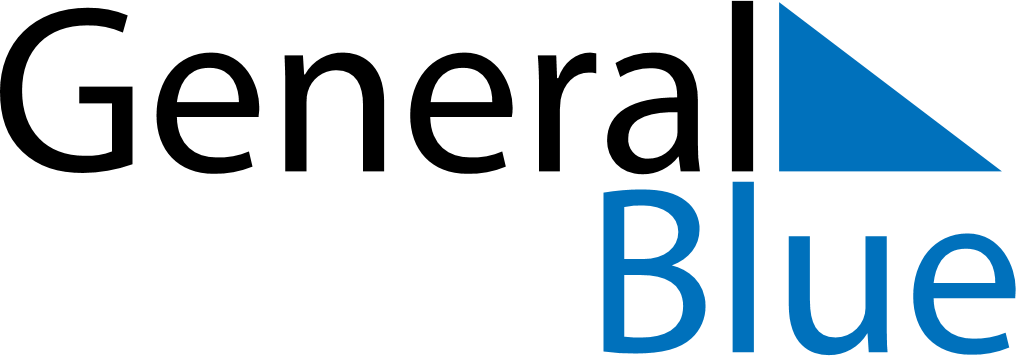 May 2024May 2024May 2024Central African RepublicCentral African RepublicSUNMONTUEWEDTHUFRISAT1234Labour Day567891011Ascension Day1213141516171819202122232425Whit Monday262728293031